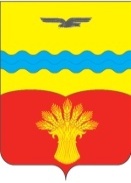 АДМИНИСТРАЦИЯ  МУНИЦИПАЛЬНОГО  ОБРАЗОВАНИЯ КИНЗЕЛЬСКИЙ СЕЛЬСОВЕТ  КрасногвардейскОГО районА  оренбургской ОБЛАСТИП О С Т А Н О В Л Е Н И Е15.09.2023                                                                                                    № 82-п с. КинзелькаО создании комиссии по проведению обследования жилищных условий ветеранов Великой Отечественной войны 1941-1945 гг.В соответствии с Указом Президента Российской Федерации от 07.05.2008 № 714 «Об обеспечении жильем ветеранов Великой Отечественной войны 1941-1945 годов», Федеральным законом от 12.01.1995 № 5-ФЗ «О ветеранах», ст. 14 Жилищного кодекса Российской Федерации,  в целях проведения обследования жилищных условий ветеранов Великой Отечественной войны 1941-1945 гг. создать:1. Создать комиссию по проведению обследования жилищных условий ветеранов Великой Отечественной войны 1941-1945 гг.  согласно приложению 1 к настоящему постановлению.2. Комиссии по мере необходимости проводить обследование жилищных условий ветеранов Великой Отечественной войны 1941-1945 гг. согласно приложению  2 к настоящему постановлению. 3. Настоящее постановление вступает в силу после подписания и подлежит размещению на официальном сайте муниципального образования Кинзельский сельсовет Красногвардейского района Оренбургской области. 4.Контроль за исполнением настоящего постановления оставляю за собой.Глава сельсовета                                                                               Г.Н. РаботяговРазослано: в дело, администрации района, прокурору района. Приложение 1к постановлению администрации муниципального образованияКинзельский сельсоветот 15.09.2023 № 82-пСостав комиссии по проведению обследования жилищных условий ветеранов Великой Отечественной войны 1941-1945 гг.Приложение 2к постановлению администрации муниципального образованияКинзельский сельсоветот 15.09.2023 № 82-пАкт по проведению обследования жилищных условий ветеранов Великой Отечественной войны 1941-1945 гг.№ ____ от «____» ____________ 20___ г.                                           _____________________Комиссия по проведению обследования жилищных условий ветеранов Великой Отечественной войны 1941-1945 гг., созданная постановлением администрации Кинзельский сельсовет Красногвардейского района Оренбургской области от 15.09.2023 г. № 82-п:В составе председателя комиссии Работягова Г.Н.  И членов комиссии_____________________________________________________________ _____________________________________________________________________________Проверила жилищные условия ветерана Великой Отечественной войны 1941-1945 гг. _____________________________________________________________________________Проживающего по адресу: ______________________________________________________1. Краткое описание жилищных условий (наличие аварийности и непригодности для проживания, в том числе по степени благоустройства применительно к населенному пункту)_______________________________________________________________________ _________________________________________________________________________________________________________________________________________________________________________________________________________________________________________________________________________________________________________________________________________________________________________________________________3. Заключение комиссии по проведению обследования  жилищных условий ветеранов Великой Отечественной войны 1941-1945 гг. по результатам проведения обследования: __________________________________________________________________________________________________________________________________________________________________________________________________________________________________________________________________________________________________________________________________________Председатель комиссии:                         ________________   Работягов Г.Н.Заместитель председателя комиссии:    _________________ Зуева А.А.Секретарь комиссии:	_________________ Пешкова Т.А. Члены рабочей группы: 	_________________ Юрко Т.Н.	_________________ Шеховцова И.И. Председатель комиссии                        Работягов Г.Н.- глава сельсовета;Заместитель председателя комиссии     Секретарь комиссии              Зуева А.А.Пешкова Т.А.            - специалист администрации;- делопроизводитель администрации;Члены рабочей группы  Юрко Т.Н.Шеховцова И.И.- депутат Совета депутатов муниципального образования Кинзельский сельсовет Красногвардейского района Оренбургской области (по согласованию);- депутат Совета депутатов муниципального образования Кинзельский сельсовет Красногвардейского района Оренбургской области (по согласованию)